ЗАДАНИЕ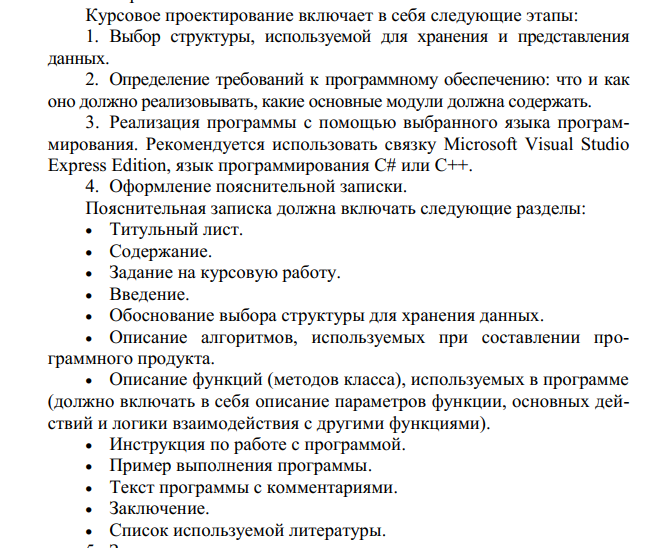 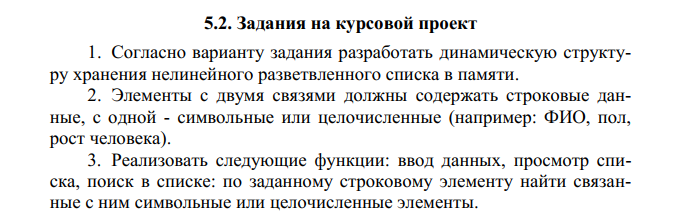 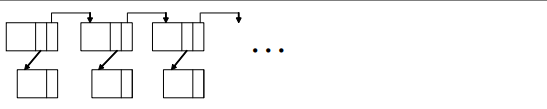 